GratitudeBlessings that Make Your Life Meaningful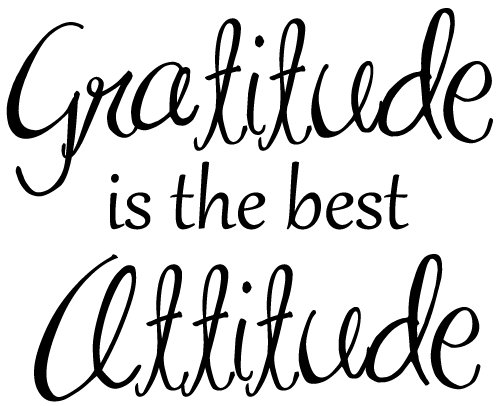 Start a list of blessings that make your life meaningful. Look
for hidden blessings that you might otherwise overlook. Include 
one blessing in each category for which you are grateful: Loved onesMaterial provisionAn aspect of creation Difficulties redeemedCharacter developed in suffering Your relationship with God Group Sharing: 
What was this experience like for you? What surprised you? 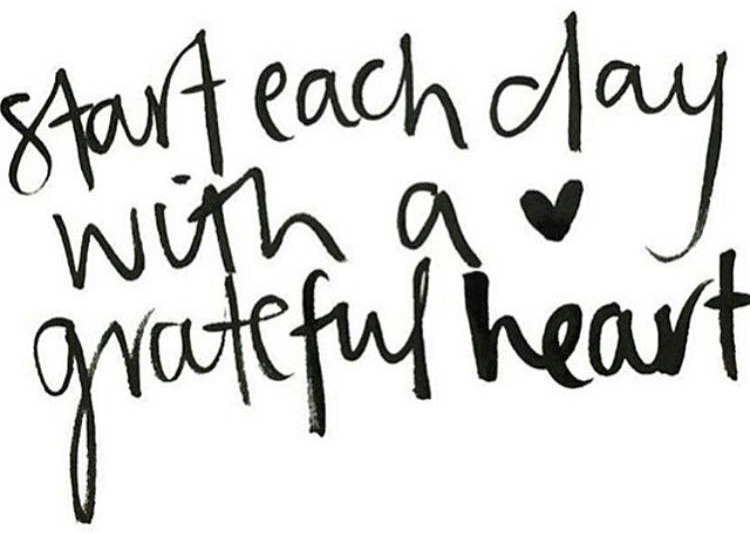 